Department of Student Activities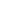 CALL MEETING TO ORDERThe meeting was called to order at 1:02 pm.ASCERTAINMENT OF QUORUM A majority quorum must be established to hold a bona fide meeting        Members present: Director Barraj, Senator Amey, Senator Singh, and Senator Johnson       Members absent: Manager Gurrola        ⅘ members were present, quorum was established and a bonafide meeting was held CORRECTIONS TO THE MINUTESThe Body will discuss and correct minutes from previous meetings.The Senate will consider any corrections to the minutes from the meeting held on Friday, October 8, 2021, Friday, October 22, 2021, and Friday November 12, 2021. Senator Amey approved the minutes from the previous meetings held. Senator Singh seconded it. PUBLIC COMMENTThis segment of the meeting is reserved for persons desiring to address the Body on any matter of concern that is not stated on the agenda. A time limit of three (3) minutes per speaker and fifteen (15) minutes per topic shall be observed. The law does not permit any action to be taken, nor extended discussion of any items not on the agenda. The Body may briefly respond to statements made or questions posed, however, for further information, please contact the BCSGA Vice President for the item of discussion to be placed on a future agenda. (Brown Act §54954.3)EOPS’ Destress before the Tests - Holiday Movie ScreeningMarcella Gamino from EOPS requested financing for a de-stress before the test movie screening. Cost of film and streaming is $750 total. It is for EOPS students only.REPORTS OF THE ASSOCIATIONThe chair shall recognize any officer of the association, including the BCSGA Advisor, to offer a report on official activities since the previous meeting and make any summary announcements deemed necessary for no longer than three minutes, save the advisor, who has infinite time. Director of Student Activities 	Director Barraj encouraged everyone to sign up for upcoming activities SenatorsAll senators expressed intention to attend sessionsBCSGA Advisor Ayala	Announced the promotion of Director Barraj pending senate approval. Announced new Senators. Reviewed email with forms to complete including: Birthday Joy, Event Planning/Staffing, Student and Staff Shout Outs, and White Elephant Gift Exchange. Reviewed OSL Events Sign Up SheetCONSENT AGENDAAll items listed under the Consent Calendar are considered to be non-controversial by the Body and will be enacted by one motion without discussion unless a member of the Body calls an item(s) for a separate vote. Items called into question from the Body will be considered after the conclusion of new business.ACTION ITEM: Allocation for the expenditure of $750 from TA100-Student Life for EOPS’ Destress before the Tests - Holiday Movie ScreeningACTION ITEM: Allocation for the expenditure of $81.19 from TA100-Student Life for Homecoming Decoration Winner ChallengeSenator Amey moved the motion for the approval of the consent agenda. Senator Singh seconded that. The motion has been passedNEW BUSINESSDISCUSSION: OSL Events Sign Up SheetReviewed by Advisor AyalaDISCUSSION: OSL Birthday Joy FormReviewed by Advisor AyalaDISCUSSION: OSL Shout OutsReviewed by Advisor AyalaDISCUSSION: OSL White ElephantReviewed by Advisor AyalaACTION ITEM: Allocation for the expenditure of $1200.00 from TA100-Student Life for Study JamQuestion was asked about expenses and it was explained that snacks and drinks are for students for a seven day session. Also explained that going through Costco was a cheaper alternative than the dining commons. Senator Amey and Senator Singh both voted aye. Motion passes.ACTION ITEM: Allocation for the expenditure of $188.00 from TA100-Student Life for Cocoa and ChurrosSenator Amey and Senator Singh both voted to carry the motion, no nays, motion passed.ACTION ITEM: Allocation for the expenditure of $200.00 from TA100-Student Life for Coffee and CreativitySenator Amey and Senator Singh both voted aye. Motion passes.DISCUSSION: Updated Movie Night – Nightmare Before ChristmasThis Friday 5:00-9:00. Discussed the need to encourage students to buy tickets for the event. Flyers will be distributed at the Study Jam.ANNOUNCEMENTSThe Chair shall recognize in turn BCSGA Officers requesting the floor for a period not to exceed one minute. ADJOURNMENT	The meeting was adjourned at 1:32pm.Tuesday, November 30, 2021Tuesday, November 30, 20211:00 p.m.- 2:00 p.m.Zoom Meeting ID: 98139444313Meeting Zoomlink: https://cccconfer.zoom.us/meeting/register/tJcudO6grDwjE9EV60Vgcn5Yy7j5huLsnEexMeeting Zoomlink: https://cccconfer.zoom.us/meeting/register/tJcudO6grDwjE9EV60Vgcn5Yy7j5huLsnEexMeeting Zoomlink: https://cccconfer.zoom.us/meeting/register/tJcudO6grDwjE9EV60Vgcn5Yy7j5huLsnEex